                    ПРОЕКТ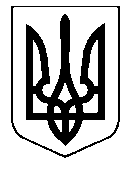 УКРАЇНАНОСІВСЬКА  МІСЬКА  РАДАНОСІВСЬКОГО  РАЙОНУ ЧЕРНІГІВСЬКОЇ  ОБЛАСТІВИКОНАВЧИЙ  КОМІТЕТР І Ш Е Н Н Я28 листопада  2018 року            м.Носівка                              	                № __ Про  Програму охорони культурної   спадщини  Носівської територіальної    громади  на 2019-2021 роки  Відповідно до статей 32,52  Закону України «Про місцеве самоврядування в Україні», Законів України «Про охорону культурної спадщини», «Про охорону археологічної спадщини», керуючись ст.16  Закону України «Про культуру»,  Положенням про  Відділ культури і туризму  Носівської міської ради, міська рада вирішила:1. Схвалити  проект  Програми охорони культурної спадщини  Носівської територіальної громади на 2019-2021 роки (додається).2. Подати проект рішення «Про затвердження Програми охорони культурної спадщини  Носівської територіальної громади на 2019-2021 роки» на розгляд сесії Носівської міської ради.3. Контроль за виконанням рішення покласти на заступника міського голови з питань гуманітарної сфери Л.В.Міщенко.Міський голова                                                                      В.М. Ігнатченко     ПОДАННЯ:	Начальник відділу культури і туризму				Л.І. АнтоновичПОГОДЖЕННЯ: Заступник міського головиз питань гуманітарної сфери						Л.В. МіщенкоКеруючий справами                                                                  виконавчого комітету                                                               І.І.ВласенкоНачальник фінансового управління					В.І. ПазухаНачальник загального відділу виконавчого комітету 							Н.В.РубельНачальник відділу правового забезпеченнята кадрової роботи							С.С. ЯмаНачальник відділу бухгалтерського облікута звітності-головний бухгалтер виконавчогоапарату                                                                                        В.С.Самокиш